Oregon Health & Science University 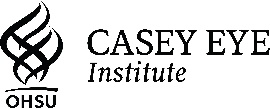 Casey Eye Institute – Ultrasound ServiceOphthalmic Ultrasound RequestPlease fax to number belowP: 503-494-6795 F: 503-494-5188                                      NAME BIRTHDATE Patient IdentificationIndication: COMMENTS: 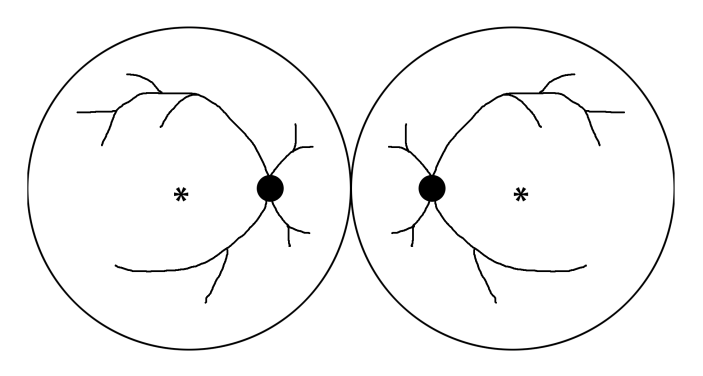 Indication: COMMENTS: Indication: COMMENTS: 